Der Siebenpunkt-Marienkaefer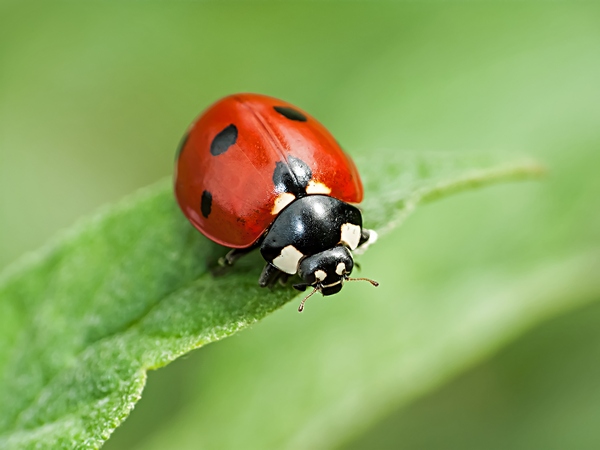 Steckbrief Siebenpunkt-MarienkäferGröße	5-8 mmGeschwindigkeit	nicht bekanntGewicht	nicht bekanntLebensdauer	bis 2 JahreErnährung	Blatt- und SchildläuseFeinde	Vögel, Ameisen, Eidechsen, SpinnenLebensraum	Europa, Asien, NordafrikaOrdnung	KäferFamilie	MarienkäferWissenschaftl. Name	Coccinella septempunctataMerkmale	roter Panzer mit schwarzen Punkten.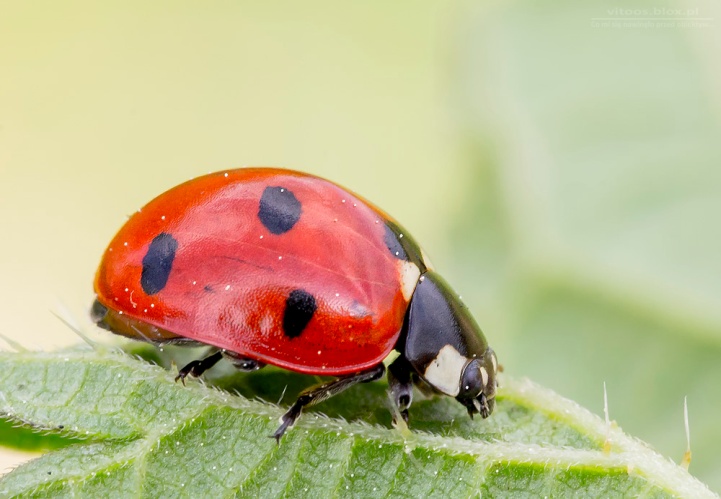 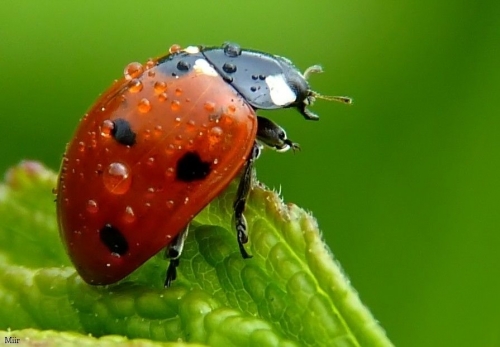 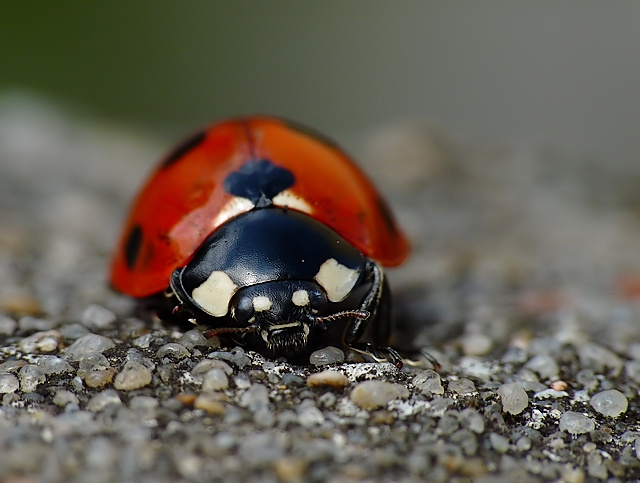 